平和の礎　刻銘者のふりがな　調査報告書西原中学校　平和学習実行委員会調査者　　年　　組　　番　氏名　　　　　　　　　　　　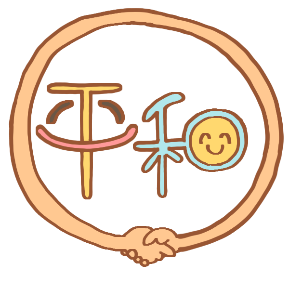 感想　　　　　　　　　　　　　　　　　　　　　　　　　　　　　　　　　　　　　　　　　　　　　　　　　　NO２　なまえ（ふりがな）住んでいた所（字）亡くなった場所亡くなった年齢教えてくれた人例与那城正次（よなしろ　しょうじ）大宜味村　塩屋那覇市　真玉橋近く４５・６？歳知念康子さん
その人の（娘）１２なまえ（ふりがな）住んでいた所（字）亡くなった場所亡くなった年齢教えてくれた人例与那城正次（よなしろ　しょうじ）大宜味村　塩屋那覇市　真玉橋近く４５・６？歳知念康子さん
その人の（娘）３４５６